УТВЕРЖДАЮДиректор МАОУ «Приморская СОШ»_____________________Э.С.АхметоваПлан работы ШМО классных руководителей на 2017-2018 учебный годРуководитель ШМО Хлопунова Светлана АнатольевнаМетодическая тема школьного методического объединения классных руководителей 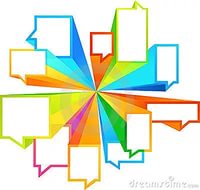 «Внедрение гражданско-патриотического воспитания в работу классного руководителя»Цель воспитательной работы школы в 2017-2018 году :создание условий для активной жизнедеятельности обучающихся, гражданского самоопределения и самореализации, максимального удовлетворения потребностей в интеллектуальном, культурном, физическом и нравственном развитии.Задачи воспитательной деятельности:формирование мировоззрения и системы базовых ценностей личности учащихся;приобщение школьников к общечеловеческим нормам морали, национальным устоям и традициям образовательного учреждения;обеспечение развития личности и ее социально-психологической поддержки, формирование личностных качеств, необходимых для жизни;воспитание внутренней потребности учащихся в здоровом образе жизни, ответственного отношения к природной и социокультурной среде обитания;развитие коммуникативных навыков и формирование культуры межличностных отношений;совершенствование воспитательных систем в классных коллективах ;совершенствование деятельности органов ученического самоуправления как средства повышения социальной активности учащихся;создание и поддержание условий для формирования индивидуальных способностей ребѐнка через вовлечение его в работу кружков и секций;предупреждение правонарушений и безнадзорности среди несовершеннолетних, привлечение детей группы ―риск, к участию в жизни школы, класса, занятиях кружков, секций;развитие воспитательного потенциала семьи, повышение родительской ответственности за воспитание детей;совершенствование форм и методов воспитания через повышение мастерства классных руководителей;поддержка социальных инициатив и достижений обучающихся.Функции ШМО классных руководителейМетодическая функцияСоздание портфеля классного руководителя    в течение года диагностический материалпротоколы родительских собранийметодические материалыбанк воспитательных мероприятийМО классных руководителей ведет следующую документацию:         - список членов МО;         - годовой план работы МО;         - протоколы заседаний МО;         - программы деятельности;- аналитические  материалы по итогам проведенных мероприятий, тематического административного контроля (справки приказы…)-  инструктивно-методические документы, касающиеся воспитательной работы в классных коллективах и деятельности классных руководителей;- материалы «Методической копилки» классных руководителей. Структура плана ШМО классных руководителей:1) Краткий анализ социально-педагогический ситуации развития учащихся и анализ работы МО, проведенной в предыдущем году.2) Педагогические задачи объединения3) Календарный план работы МО, в котором отражаются:         - план заседаний МО         - график открытых мероприятий классов         - участие МО в массовых мероприятиях школы          - межсекционная и другая работа4) Повышение профессионального мастерства классных руководителей:         - темы самообразования классных руководителей         - участие в курсах повышение квалификации         - подготовка творческих работ, выступлений, докладов         -  работа по аттестации педагогов5)  Изучение и обобщение педагогического опыта работы классных руководителей6) Участие в тематическом и персональном контроле за воспитательным процессом.Функциональные обязанности классного руководителя.В процессе организации воспитательной работы  в классе классный руководитель осуществляет следующие функции:изучение  личности учащихсяанализ координации и коррекции образовательного процесса и взаимоотношений в классе (учащихся между собой  в классе  и с учащимися других классов, учащихся и учителей…) организация планирования, подготовки, проведения и подведения итогов периодов жизнедеятельности классного коллектива и классных мероприятий: классных часов, минут информации и общения, КТД, огоньков, конкурсов и т.д. социальная защита учащихся работа с родителями учащихсяпедагогическое обеспечение деятельности ученического самоуправления в классеорганизация, ведение классного журнала и дневников учащихся осуществляется свои функции,  классное руководство. В начале учебного года: составляет список класса и оформляет классный журнализучает условия семейного воспитанияуточняет или составляет социальный портрет класса и сдает его социальному педагогусобирает полную информацию об участии учащихся класса в конкурсахпроводит работу по вовлечению учащихся в разнообразную деятельность организует коллективное планированиесоставляет план воспитательной работы класса, согласовывает его с руководителем МО классных руководителей и сдает на утверждение заместителю директора по ВР.  Ежедневно: отмечает в классном журнале отсутствующих учащихсяосуществляет педагогическую помощь активу классаосуществляет контроль внешнего вида учащихся и наличием у  них сменной обувиосуществляет контроль дежурства по классу.   Еженедельно: проверяет дневники учащихсяосуществляет контроль ведения классного журнала учителями-предметникамипроводит классный час  Ежемесячно: организует коллектив класса на участие в школьных делахпомогает активу организовывать подведение итогов жизнедеятельности классных коллективовпроводит занятия по ПДД и плановый инструктаж по ТБдежурит на общешкольных вечерахконтролирует участие в кружках, секциях, клубах, других  объединениях учащихся своего класса, требующих особой педагогической заботы.  В течение четверти: организует выполнение рекомендаций медицинских работников по охране здоровья учащихсяпомогает активу в организации жизнедеятельности класса ( планирование, организация дел, коллективный анализ)организовывает дежурство класса (по графику) по школеоперативно информирует социального педагога, заместителя директора по ВР или директора школы  о девиантном поведении учащихся, о случаях грубого нарушения учащихся класса устава школы.проводит родительское собраниеорганизует работу родительского комитета классапосещает МО классных руководителей, семинары, совещания по вопросам воспитательной  работы… В конце четверти организует подведение итогов учебы учащихся и жизнедеятельности класса в прошедшей четвертисдает заместителю  директора по УВР отчет об успеваемости класса и оформленный классный журнал       Во время каникул участвует в работе МО классных руководителейсовместно с  ученическим активом, родителями организует каникулярные мероприятия своего класса В конце учебного года организовывает подведение итогов жизнедеятельности класса в учебном годупроводит педагогический анализ учебно-воспитательного процесса в классе и сдает его заместителю директора по воспитательной  работеорганизует ремонт классного помещенияполучает от родителей учащихся данные о летнем отдыхе детей Формы методической работы:- тематические педсоветы;-семинары;-консультации-мастер-классы.Приоритетные направления воспитательной деятельности:Учебно-познавательная деятельность (олимпиады, предметные недели, интеллектуальные марафоны, игры, заочные экскурсии) Гражданско-патриотическое воспитание Духовно-нравственное воспитание (культура, этикет, диалоговое общение, дружба) Спортивно-оздоровительная деятельность и формирование здорового образа жизни(Дни здоровья , массовые мероприятия, соревнования, сборы) Трудовое и экологическое воспитание ( трудовые и экологические десанты, акции)Формирование межличностных отношений и толерантности Развитие ученического самоуправления, лидер , Совет учащихся, Совет старшеклассниковПрофориентационная деятельность (экскурсии, встречи с представителями учебных заведений, Дни открытых дверей);Профилактика правонарушений и детского дорожно-транспортного травматизмаСовместная воспитательная работа семьи и школы ( праздники, Дни здоровья, ярмарки, фестивали, беседы, поездки) Кадровый состав ШМО классных руководителейПротокол заседания МО классных руководителей № 1от 30.08.15г.Тема: Организация работы классных руководителей на 2015 -2016  уч. г.Форма проведения – круглый стол.Присутствовало –12 чел.Председатель – Царенко Е.В.Секретарь – Белых Н.А.Повестка:1. Анализ работы классных руководителей за2014-2015 г., корректирование и утверждение планов работы на 2015 - 2016г.2. Утверждение плана работы МО, актива школы;3. Разное:- ведение документации классными руководителями;- организация дежурства по школе;- проведения месячника безопасности детей;- обсуждение проведения торжественной линейки 01.09.15. для 1-11 классов и прочие вопросы.Ход заседания:1.По первому вопросу заслушали зам. дир. по ВР Кондратюк С.В.  она зачитала анализ воспитательной работы за 2014-2015 уч. г. В нем прозвучали положительные стороны и недочёты, которые необходимо учесть в следующем учебном году. Предоставила на рассмотрение проект плана воспитательной работы на 2015 -2016 уч. г.2. По второму вопросу выступила Руководитель ШМО Царенко Е.В., предложила для рассмотрения план работы МО классных руководителей на 2015 – 2016 учебный год.3. По третьему  вопросу выступила руководитель ШМО Царенко Е.В. и Еремеева Л.Н., предложили принять единую форму оформления документации классных руководителей, план проведения открытых классных часов и мероприятий.Классные руководители (Борищук С.Н. , Аверина О.О…), предложили ряд мероприятий для проведения торжественной линейки 01.09.15.  для 1 - 11 классов.Состоялось обсуждение документов, мероприятий. Были внесены предложения, были заданы уточняющие вопросы. Проголосовали единогласно.Решили:1. Утвердить воспитательный план работы на 2015-2016 уч. год.3. Утвердить план работы МО классных руководителей на 2015-2016 уч. г., основные направления школы.4. Принять единую форму оформления документации классных руководителей, план проведения классных часов и ряд предложенных мероприятий по проведению профилактики дорожно-транспортного травматизмаДата: 30.08.15г. Подпись председателя: ______________Подпись секретаря:_________________Протокол заседания МО классных руководителей № 2от 28.12. 15г.Тема: Система работы классных руководителей по правовому воспитанию обучающихсяФорма проведения – Мастерская педагогического опытаПрисутствовало –12 чел.Председатель – Царенко Е.В.Секретарь – Белых Н.А.Повестка:1.  Влияние  духовно-нравственного воспитания на формирование дружеских отношений в коллективе (из опыта работы классных руководителей)2. Система работы классных руководителей по профилактике правонарушений несовершеннолетних.3. Методическая система гражданско-патриотического воспитанияХод заседания:1.По первому  вопросу заслушали  Андрееву З.П., она зачитала принципы и направления духовно-нравственного воспитания, пути реализации дружеских взаимоотношений в классном коллективе, в семье и с учителем. 2. По второму вопросу выступили Демичева И.В. и Разумова А.В., предложив буклет для рассмотрения и применения всех терминов в педагогическом общении с подростками . Эффективное воспитание возможно при условии организационных мер и научно-методической подготовки учителя к выполнению функций психолого-педагогической диагностики, которая является специфическим видом педагогической деятельности.3. По третьему  вопросу выступила Белых Н.А. и познакомила с направлениями воспитательного процесса.  Рассказала о том,  что надо прививать гражданам чувства гордости, глубокого уважения и почитания символов Донецкой Народной Республики - Герба, Флага, Гимна, другой символики и исторических святынь Отечества; воспитание уважения к закону, нормам коллективной жизни, привлечение традиционных религиозных конфессий для формирования у граждан потребности служения Родине, ее защиты как высшего духовного долга.Классные руководители (Шевченко Г.А., Еремеева Л.Н.), предложили ряд идей самообразования педагогического мастерстваРешили: 1-2 Изучение личности учащегося проводить с помощью ряда методик: наблюдения, анкетирования, беседы, интервью, обобщения независимых характеристик, анализа поступков и деятельности в различных ситуациях, видах деятельности.  3.Осуществляя воспитательную работу в новых условиях общественного развития  знать концепции воспитания и уметь применять их в работе.Дата: 28.12.2015. Подпись председателя: ______________Подпись секретаря:_________________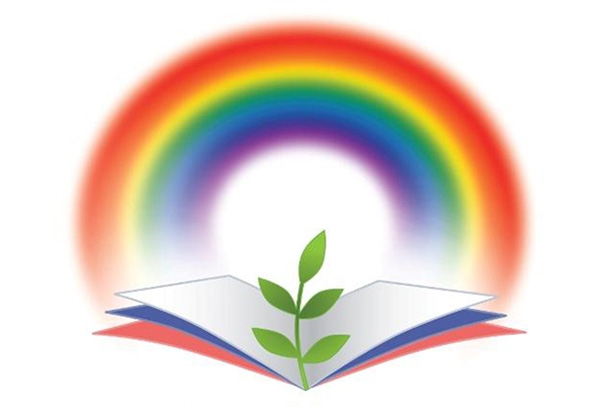 Участие в конкурсах профессионального мастерства                в течение годаУчастие в конкурсе методических разработок                            в течение годаМониторинг деятельности классных руководителей уровня воспитанности обучающихся 1 раз в полугодиеТематика заседаний ШМО Тематика заседаний ШМО Тематика заседаний ШМО I четвертьI четвертьI четвертьСодержание работыСрокиОтветственныеЗаседание ШМО № 1 (Инструктивно- методическое совещание)Тема:   Организация работы классных руководителей на 2017 -2018уч. г.  Поиск эффективных решений (круглый стол)1. Основные направления воспитательной работы в 2017/2018 уч. году.2. Анализ работы ШМО классных руководителей за 2016/2017 учебный год.3. Утверждение плана работы на 2016/2017 учебный год4.  Задачи школы, основные направления воспитательной работы на 2017/2018 учеб. год.5. Составление графика открытых классных часов и мероприятий.6. Утверждение планов воспитательной работы классных руководителей7. Работа классных руководителей по профилактике дорожно-транспортного травматизма 8.  Работа классных руководителей по гражданско-патриотическому  воспитанию школьников.АвгустСентябрь-октябрьЗам.дир. по ВР Сердюк И.А. рук. ШМО кл. рук.Зам.дир. по ВР Сердюк И.А.классные руководителиКлассные руководителиРуководитель ШМОII четвертьII четвертьII четверть1.Заседание ШМО № 2 (Мастерская педагогического опыта)Тема: система работы классных руководителей по правовому воспитанию обучающихся.1. Итоги  воспитательной работы за 1-ю четверть (отчеты классных руководителей)2.Влияние  духовно-нравственного воспитания на формирование дружеских отношений в коллективе (из опыта работы классных руководителей)3.Система работы классных руководителей по профилактике правонарушений несовершеннолетних.4 .  Работа классных руководителей по повышению правого воспитания школьников5. Самообразование в системе средств совершенствования педагогического мастерства классного руководителя.6. Составление социального паспорта класса.     7. Методическая система гражданско-патриотического воспитанияноябрьНоябрь-декабрьрук. ШМОКл. руководителикл. руководителиЧлены ШМОЧлены ШМОIII четвертьIII четвертьIII четверть1.Заседание ШМО № 3(Семинар – практикум)Тема: Гражданско – патриотическое воспитание – как одна из основных форм работы  с учащимися1.Итоги  воспитательной работы за 2-ю четверть (отчеты классных руководителей)2.Влияние семьи на становление личности. Проблемы семейного воспитания и взаимодействия семьи и школы.3. Панорама открытых мероприятий по гражданско-патриотическому воспитанию4. .Обмен опытом классных руководителей о проведении классных часов или другой формы работы с классом.5 . Тематический контроль: «Диагностика успешности воспитательной работы».6 Гражданско-патриотическое воспитание учащихся в работе детских организаций и объединений9. Спортивно – патриотическое воспитание школьников9.Работа классных руководителей по профилактике дорожно-транспортного травматизмаЯнварьФевральфевральмартклассные руководителиКлассные рук-лиЧлены ШМОКласс. рук.Классные руководителиКлассные руководителиIV четвертьIV четвертьIV четверть1.Заседание ШМО № 4(круглый стол)Тема: «Развитие индивидуальности учащихся в процессе их воспитания» 1.Итоги  воспитательной работы за 3-ю четверть (отчеты классных руководителей)2.Анализ общешкольных воспитательных мероприятий3. Составление  перспективного  плана  работы  ШМО  классных  руководителей  на  2018/2019 учебный  год4. Работа классных руководителей по экологическому  воспитанию школьников5. Работа классных руководителей по военно - патриотическому воспитанию школьников 6. Информационный час – одна из действенных форм гражданско-патриотического воспитания. Заседание ШМО №5 (Фотогалерея)Тема: «Вот и стали мы на год взрослее…»1. Итоги  работы  ШМО  классных  руководителей  за  2017/2018  учебный  год.2.  Организация  летнего отдыха   учащихся.3. Работа классных руководителей по профилактике дорожно-транспортного травматизма4. Презентация методических материалов классных руководителей за 2017 - 2018 уч. год «Методический калейдоскоп»апрельапрельапрель-маймайКлассные руководителиЗам. директора по ВР Сердюк И.А.Члены ШМОКлассные руководителиКлассные руководителиЧлены ШМОФИОпедагогаОбразованиеПед. стажПед. стажв данной школеПредметКатегория, званиеТема самообразованияМогучая Наталья НиколаевнаСПКл. рук1,4 класса1 кв.кат.Рычина Анна АнатольевнаСПКл. рук2 классаКатегория на соответствиеВахрушева  Наталья АлександровнаСП22Кл. рук3 классаКатегория на соответствиеЕрмошкина Марина ВикторовнаСПКл. рук5, 6 класса1 кв.катХлопунова Светлана АнатольевнавысшееКл. рук8 класса1 кв.катАльмухамбетова Гульшира АсхатовнавысшееКл. рук7,9 класса1 кв.катСердюк Ирина Александровнавысшее44Кл. рук10,11кл.1 кв.кат